Auftragszettel Periodische FlaschenprüfungAllgemeine Infos:Die Flaschen sind immer drucklos anzuliefern.Um von den bestmöglichen Mengenrabatten profitieren zu können, sammeln wir Flaschen jeweils bis zum 15. jeden Monats. Ab diesem Stichtag stehen die Flaschen innerhalb von 4 – 6 Wochen wieder zur Abholung bereit.Standflaschen (50 l) bitte direkt zur Swiss TS in Wallisellen bringen, da wir dafür nicht ausgerüstet sind.Öffnungszeiten Atemschutzwerkstatt:Montag – Freitag 	13:30 – 17:30 UhrSamstag		13:30 – 16:00 UhrErsatz Flaschenventil:Ventile, welche zehn oder mehr Jahre im Gebrauch waren, werden bei der Flaschenprüfung durch unsere Atemschutzwerkstatt automatisch gegen Verrechnung durch den gewünschten Typ mit Abströmsicherung ersetzt. Wird ein Ventil ohne Abströmsicherung für das Schnelleinsatzzelt oder Sprungpolster gewünscht, bitte mit der Flaschennummer bei den Bemerkungen eintragen.Flaschenventiltyp:Adresse / Feuerwehr:Adresse / Feuerwehr:Firma / Name:Firma / Name:Kontaktperson:Kontaktperson:Strasse:Strasse:PLZ / Ortschaft:PLZ / Ortschaft:Telefon / Natel:Telefon / Natel:Auftrag:Periodische FlaschenprüfungPeriodische FlaschenprüfungPeriodische FlaschenprüfungPeriodische FlaschenprüfungPeriodische FlaschenprüfungPeriodische FlaschenprüfungPeriodische FlaschenprüfungPeriodische FlaschenprüfungPeriodische FlaschenprüfungPeriodische FlaschenprüfungPeriodische FlaschenprüfungFlaschen Nr.Eigentum GemeindeEigentum GemeindeEigentum GVZEigentum GVZComp. FL5 JahreStahl FL10 JahreStahl FL10 JahreStahl FL10 JahreFlaschenventiltypFlaschenventiltypFlaschenventiltypAnzahl Verschlusszapfen:      Anzahl Verschlusszapfen:      Anzahl Verschlusszapfen:      Anzahl Verschlusszapfen:      Anzahl Verschlusszapfen:      Anzahl Verschlusszapfen:      Anzahl Verschlusszapfen:      Anzahl Verschlusszapfen:      Anzahl Verschlusszapfen:      Anzahl Verschlusszapfen:      Anzahl Verschlusszapfen:      Anzahl Verschlusszapfen:      Material – Annahme:Material – Annahme:Datum:Datum:Unterschrift:Unterschrift:Ausgeführte Arbeiten:Ausgeführte Arbeiten:Datum:Datum:Unterschrift:Unterschrift:Kunde avisiert: Kunde avisiert: Datum:Datum:Unterschrift:Unterschrift:Bemerkungen:Bemerkungen:Material - Rückgabe:Material - Rückgabe:Datum:Datum:Unterschrift:Unterschrift:Infos FlaschenprüfungDatum:15.10.16Infos FlaschenprüfungVerfasser:M. BeutelInfos FlaschenprüfungErsetzt Dok vom:Gerades VentilEck-VentilKreuz-Ventil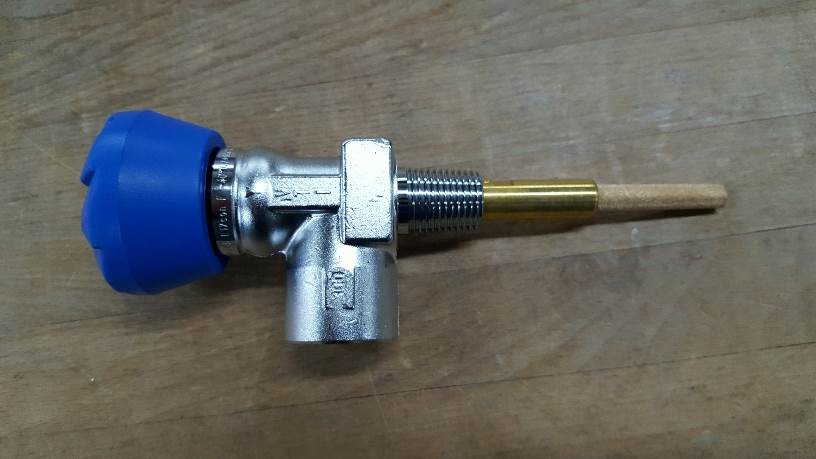 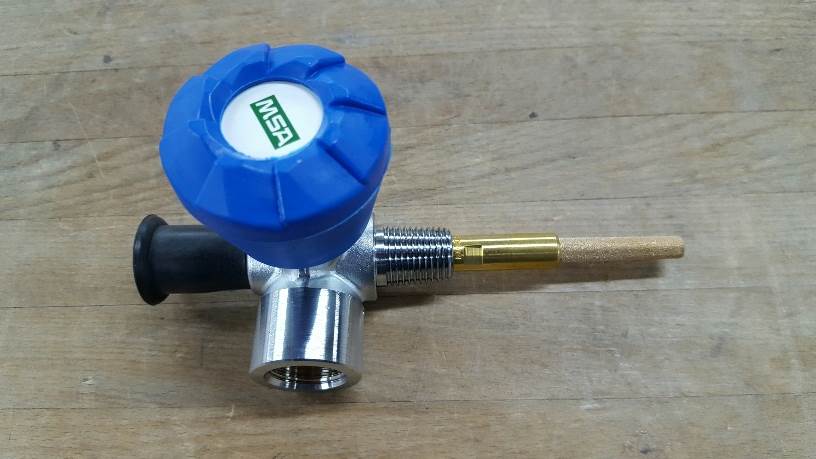 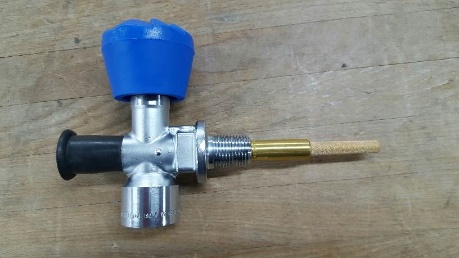 